РУШДИ НИЗОМИ МОЛИЯВУ БОНКИИ КИШВАР ДАР 31-СОЛИ ИСТИЌЛОЛИЯТИ ДАВЛАТЇИброњимзода Илњомуддин Раљабалї, Академики АБН ФР, д.и.и., профессор, декани факултети молиявию иќтисодии ДМТ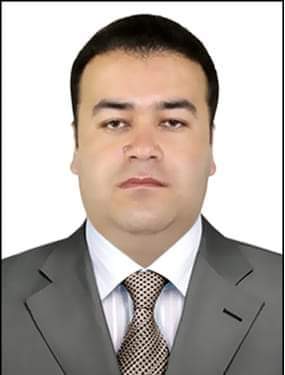 Декани факултети молиявию иќтисодї, доктори илмњои иќтисодї профессор, академики АБН ФР, Иброњимзода Илњомиддин РаљабалїМуњимтарин дастовардњо дар 31 соли Истиќлолияти давлатї тањти сарварии хирадмандонаву њидоятњои Асосгузори сулҳу Ваҳдати миллӣ - Пешвои миллат, Президенти Ҷумҳурии Тоҷикистон, муҳтарам Эмомалӣ Раҳмон, аз љумла, ба дастории Вањдати миллї, сарљамънамоии тољикони дунё, муарриффи кишвар дар арсаи байналмиллалї, барќарорнамоии тамоми риштањои фалаљгаштаи авзои сиёсиву иќтисодї ва иљтимоии кишвар ва аз байн бурдани тамоми масъалањое, ки ба ташаккули давлати соњибистиќлоли тољикон вобаста буд, ба даст омадаанд.Дар 31 сол соҳибистиқлолӣ тањти сарварии хирадмандонаву њидоятњои Асосгузори сулҳу Ваҳдати миллӣ - Пешвои миллат, Президенти Ҷумҳурии Тоҷикистон, муҳтарам Эмомалӣ Раҳмон ва бо ташабусњои бевоситаи Ў, дар самти ташаккули сиёсати молиявӣ, аз ҷумла низоми андозу буҷет ва ќарзї заминаҳои муосири қонунгузорӣ фароҳам оварда шуда, садҳо санади меъёрии ҳуқуқӣ қабул гардидааст, ки татбиқи онҳо фаъолияти мустақилона ва ягонагии низоми миллии молияву ќарзиро таъмин намуд.Аз ҷумла, қонун ва ҳуҷҷатҳои стратегиву барномавӣ дар самти идораи молияи давлатӣ, қарзи давлатӣ, назорат ва аудити дохиливу берунӣ қабул гардидаанд [1].Дар маҷмӯъ дар 31 соли истиқлолият танҳо дар самти таҳкими сиёсати молиявӣ ва андозу буҷет дар Ҷумҳурии Тоҷикистон бо дастурњои Асосгузори сулҳу Ваҳдати миллӣ - Пешвои миллат, Президенти Ҷумҳурии Тоҷикистон, муҳтарам Эмомалӣ Раҳмон як қатор санадҳои меъёрии ҳуқуқӣ, аз ҷумла 2 маротиба Стратегияи идоракунии молияи давлатӣ, 2 маротиба Қонуни ҶТ “Дар бораи молияи давлатӣ” ва 3 маротиба Кодекси андоз дар таҳрири нав таҳия ва қабул карда шуданд, ки дар амал татбиқ намудани онҳо ба таъмин намудани мустақилияти ягонаи молиявии миллии ҷумҳурӣ мусоидат намуд.Татбиқ намудани санадҳои меъёрии ҳуқуқӣ ва барномаҳои иқтисодию иҷтимоии ҷумҳурӣ имконият доданд, ки рушди бонизоми иқтисодиёти миллӣ идома ёбад ва устувории иқтисодиёти кишвар, инчунин беҳдошти ҳаёти мардум таъмин гардад.“...Маҳз татбиқи ҳадафҳои зикршуда ва амалӣ гардонидани афзалиятҳои пешбинигардида имкон дод, ки дар 20 соли охир суръати миёнаи солонаи рушди иқтисодии кишвар дар сатҳи 7,5 фоиз таъмин гардида, даромади буҷети давлатӣ аз 252 миллион сомонии соли 2000-ум то 27,6 миллиард сомонӣ дар соли 2021 (92 баробар) афзоиш дода шавад.Ҳаҷми маҷмӯи маҳсулоти дохилӣ ба ҳар сари аҳолӣ дар ин давра аз 289 сомонӣ то 9 ҳазор сомонӣ расида, беш аз 30 баробар зиёд гардид.Дар 31 соли соҳибистиқлолӣ дар кишвар сиёсати мустақилонаи пулию қарзӣ татбиқ гардида, низоми бонкӣ ташаккул ёфт ва соли 2000-ум пули миллӣ ба муомилот бароварда шуд.Бо амалӣ гардидани тадбирҳо ва ислоҳот дар соҳаи бонкӣ ташкилотҳои қарзию молиявии шаклҳои гуногун таъсис дода шуданд, ки ҳоло ба мардум ва соҳаҳои мухталифи иқтисоди миллӣ хизматрасониҳои бонкиро пешниҳод менамоянд.Ҷадвали 1. - Рушди низоми бонкии ҶТ дар давраи истиќлолият (адад) * Бо назардошти филиал ва МХБ-и ташкилотҳои қарзии хурд ва фондҳои қарзии хурдТанҳо дар даҳ соли охир (солҳои 2011 – 2020) ба иқтисоди миллӣ беш аз 100 миллиард сомонӣ, аз ҷумла ба соҳибкории истеҳсолӣ 45,8 миллиард сомонӣ қарз дода шудааст.Дар натиҷаи таъмин гардидани суботи макроиқтисодӣ даромади пулии аҳолӣ аз 1 миллиард сомонии соли 2000-ум ба 65,4 миллиард сомонӣ дар соли 2020 афзуда, сатҳи камбизоатии аҳолӣ аз 83 фоизи соли 1999 то 26,3 фоиз дар соли 2019 коҳиш дода шуд. Яъне дар бист соли охир сатҳи камбизоатӣ зиёда аз се баробар паст гардид.Дар ин давра шумораи аҳолии кишвар аз 5,5 миллион нафар то 9,7 миллион нафар, яъне беш аз 1,7 баробар зиёд шуда, сатҳу сифати зиндагии мардум куллан беҳтар гардид ва дарозумрии миёнаи шаҳрвандон ба 75,1 сол расид. Соли 1991 умри миёнаи сокинони кишвар 70,1 солро ташкил мекард.Суръати афзоиши миёнаи аҳолӣ дар давоми ин солҳо 2,1 фоизро ташкил кард.Дар даврони соҳибистиқлолӣ ба 1,4 миллион оила барои бунёди манзили истиқоматӣ 138 ҳазор гектар замин ҷудо карда шуд.Яъне беш аз 8 миллиону 800 ҳазор нафар шаҳрвандони мо имконият пайдо карданд, ки шароити истиқоматии худро беҳтар намоянд.Хотирнишон бояд кард, ки дар 70 соли то замони истиқлол ба аҳолӣ ҳамагӣ 77 ҳазор гектар замин дода шуда буд.Дар бист соли охир, яъне аз соли 2001 ба соҳаҳои гуногуни иқтисодиву иҷтимоии кишвар ба маблағи беш аз 150 миллиард сомонӣ сармояи хориҷӣ ҷалб карда шуд, ки 59 миллиард сомонии он сармояи мустақим мебошад.Дар давраи зикршуда бо ҷалби сармояи хориҷӣ ба маблағи умумии беш аз 91 миллиард сомонӣ зиёда аз ҳазор лоиҳаи сармоягузории давлатӣ, бахусус, дар соҳаҳои иҷтимоӣ, аз ҷумла маориф ва тандурустӣ, инчунин, энергетика, нақлиёт, обтаъминкунӣ ва дигар бахшҳо амалӣ карда шуд.Ҳоло 74 лоиҳаи сармоягузории давлатӣ амалӣ шуда истодааст, ки маблағи умумии онҳо 40,5 миллиард сомониро ташкил медиҳад.Тоҷикистон тибқи арзёбиҳои байналмилалӣ дар даҳ соли охир чор маротиба ба даҳгонаи кишварҳои пешсафи ислоҳотгари ҷаҳон дар самти пешбурди соҳибкориву сармоягузорӣ дохил гардид.Ба аќидаи мо дар оянда, тавре, ки аз њадафњои гузошташуда дар барномањову стратегияњои миллї ва дастуру њидоятњои Асосгузори сулҳу Ваҳдати миллӣ - Пешвои миллат, Президенти Ҷумҳурии Тоҷикистон, муҳтарам Эмомалӣ Раҳмон бармеоянд, ба чунин натиљањо равона бояд шаванд: Таъмини истиқлолияти энергетикӣ ва истифодаи самарабахши неруи барқ; Раҳоӣ аз бунбасти коммуникатсионӣ, ва табдил ба кишвари транзитӣ;  Таъмини амнияти озуқаворӣ ва дастрасии аҳолӣ ба ғизои хушсифат; Вусъатдиҳии шуғли пурмаҳсул.Саноатикунонии босуръат, рушди истењсолоти воридотивазкунанда ва ба содиротравонагардида;Кам кардани вобастагии иќтисоди миллї аз таконњои беруна ва инкишофи иќтидорњои дохилї;Танзими рушди бозорњои дохилии молї, пулї, берунї, мењнатї ва инноватсионї.Тавре ба њамагон маълум аст, тули 31 соли истиќлолияти давлатї тавассути пешбурди сиёсати ободкоронаи Асосгузори сулҳу Ваҳдати миллӣ - Пешвои миллат, Президенти Ҷумҳурии Тоҷикистон, муҳтарам Эмомалӣ Раҳмон як ќатор дастовардњои зиёде ба даст омаданд:- сатҳи камбизоатӣ қариб 2 маротиба коҳиш дода шуд (аз 83 фоиз дар соли 1999 то 31 фоиз дар соли 2015 ва дар соли 2019 то 26,3 фоиз коњиш ёфт); - афзоиши устувори иқтисодӣ ба ҳисоби миёна дар сатҳи 7 фоизи солона таъмин гардид; - суботи макроиқтисодӣ танзим шуда, сатҳи таваррум дар сатњи 5-10 фоиз паст карда нигоњ дошта шуда истодааст;  буҷети солонаи давлатӣ аз 252 миллион сомонии соли 2000-ум то 27,6 миллиард сомонӣ дар соли 2021 (92 баробар) афзуда, касри он дар сатҳи 0,5 фоизи ММД нигоҳ дошта шуд; - даромади буљетї ба таври назаррас зиёд шуд, имкониятҳои зиёди буҷетӣ, ки ба равона сохтани маблағҳои бештар ба рушди неруи инсонӣ имкон медиҳад, афзоиш ёфтанд. - сохтмону таҷдиди неругоҳҳои барқӣ, имкон дод, ки таъминоти аҳолӣ ба барқ, беҳтар гардад. Аз ҷумла, бунёди неругоҳҳои барқи обии “Сангтўда-1” ва “Сангтўда-2”, ва ба истифода додани агрегатњои якуму дуюми неругоњи барќї-обии Роѓун ва ѓайрањо. -дар солњои охир дар кишвар зиёда аз 1600 коргоҳ ва корхонаҳои нави саноатӣ, аз ҷумла, корхонаҳои коркарди маъдан ва дигар намудҳои ашёи хоми саноатӣ, нахи пахта, маводҳои сохтмонии саноатӣ ва коркарди маҳсулоти истеҳсоли кишоварзии ватанӣ ташкил карда шуд. – дар солҳои охир дар соҳаи кишоварзӣ диверсификатсияи истеҳсолот тавассути ташкили кишти такрорӣ, истеҳсоли маҳсулоти рақобатпазир ва сердаромади содиротӣ, васеъгардонии майдони кишти сабзавот ва бунёди боғу токзорҳои серҳосил ба назар мерасад. - тавассути бунёд ва таъмири роҳҳо, пулу нақбҳо ва дигар инфрасохтори нақлиётӣ рафтуомад, боркашонӣ ва тиҷорати дохиливу байналмиллалӣ осон ва дастрас гардид, ки ҳамаи ин барои аз бунбасти коммуникатсионӣ баромадани кишвар мусоидат намуд. - дастрасии хизматрасониҳои бонкӣ дар ҳудуди кишвар беҳтар гардид, ки ба он инкишофи шабакаи филиалҳо ва дигар воҳидҳои амалиётии берун аз тавозуни бонкҳо ва ташкилотњои хурди ќарзї дар саросари кишвар мусоидат намуд. Њамзамон њадафи чоруми мамлакат эълон гардидани саноатикунонии босуръати мамлакат аз дарки њолати муосири таѓйирёбандаи авзои љањони муосир, дарки тањдидњои берунии абарќудратњо ва раќобати глобалии иќтисоди љањон ба њисоб меравад. Ќайд кардан зарур аст, ки тибќи тањлили муњаќќиќон имрўзњо дар љањон тибќи консепсияи рушди саноатї, аллакай бисёре давлатњои љањонї ба сатњи баъдисаноатї ва иќтисодиёти раќамї гузашта, талаботњо ба таќсимоти байналмиллалии тахассуснокии давлатњо дигаргун шуда истодаанд. Дар шароити рушди бемайлони иќтисоди баъдисаноатии љањонї, давлатњое, ки ин тарзи рушдро истифода нанамуда аз дигар давлатњо аќиб мемонанд ва технологияњои аќибмондаро истифода мебаранд, аз давлатњои пешрафта вобаста гардида, дар сатњи байналмиллалї раќобатнопазир боќї мемонанд.Вобаста ба гуфтањо боло, боиси ќайд аст, ки натиљаи чунин њадаф аз инњо иборат аст:- пеш аз њама гузариш аз модели иќтисодии аграрию саноатї ба саноатию аграрї;- дастовардњо дар самти саноатикунонии соњањои кишоварзї, чорводорї, саноати коркарди металњо, коркарди тамоми соњањои ашёи хом ва масолењи сохтумонї ва ѓайрањо;- коркарди мањсулотњои содиротие, ки дар шакли ашёи хом содирот мешаванд;- ихтироъ ва љорї намоии дастовардњои технлогияњои илмталаб, саноати баланди коркарди роботсозї ва ѓайрањо;- рушди саноати энергетикаи обї, гармї, атомї ва барќароршаванда дар кишвар ва ѓайрањо.Дар заминаи ислоҳоту тадбирҳои амалинамудаи Ҳукумати мамлакат имрӯз ҳиссаи бахши хусусӣ дар маҷмӯи маҳсулоти дохилӣ ба 70 фоиз, таъмин намудани аҳолӣ бо шуғл ба 68 фоиз ва даромадҳои андозӣ ба буҷети давлат ба 80 фоиз баробар шудааст...” [2].Дар воқеъ тули 31-соли Истиќлолияти давлатї тањти сарварии хирадмандонаву њидоятњои Асосгузори сулҳу Ваҳдати миллӣ - Пешвои миллат, Президенти Ҷумҳурии Тоҷикистон, муҳтарам Эмомалӣ Раҳмон, Ҳукумати Ҷумҳурии Тоҷикистон ба ислоҳоти идоракунии молияи давлатӣ бо мақсади ноил гардидан ба ҳадафҳои зерини дарозмуҳлати дар Стратегияи миллии рушди Ҷумҳурии Тоҷикистон барои давраи то соли 2030 пешбинишуда аҳамияти аввалиндараҷа медиҳад:1) ноил шудан ба сатҳи муқоисашавандаи рушди иҷтимоию иқтисодии кишварҳои дорои сатҳи миёнаи даромаднокӣ;2) дастгирии рушди устувор ба воситаи диверсификатсия ва баланд бардоштани рақобатпазирии иқтисодиёти миллӣ;3) тавсеа ва таҳкими табақаи миёна;4) саноатикунонӣ [3].Дар ин замина, самтҳои умумии ислоҳот дар соҳаи идоракунии молияи давлатӣ ҷиҳати таъмини дастовардҳои мақсадҳои зерин равона гардидааст:Ҷадвали 2. – Маќсадњои идоракунии молияи давлатӣ Дар маҷмӯъ, низоми идоракунии молияи давлатӣ бояд натиҷаҳои дарозмуҳлати зеринро таъмин намояд:Ҷадвали 3. – Натиҷаҳои дарозмуҳлати идоракунии молияи давлатӣ Стратегияи идоракунии молияи давлатї вобаста ба соњањои калидии вазифавӣ бо нақшаҳои амалиётї ва барномаҳои амалишавї, аз қабили банаќшагирии буҷетї, иљроиши хазинавӣ, бањисобгирии муҳосибавї дар бахши давлатї, идоракунии ќарзи давлатї, аудит, инчунин таќвияти иќтидор ва таълими кормандони бахши давлатӣ мукаммал гардид, ба дастовардњои асосї инҳоро метавон шомил намуд:ќоида ва расмиёти банаќшагирии миёнамуњлати буљетї тањия ва љорї гардид;низоми аудити дохилї ва назорати молиявї дар бахши давлатї бењтар шуд;таснифоти идоравии буљети љумњуриявї ва мањаллї таҳия ва ҷорӣ гардид;таснифоти нави буҷетӣ ва Наќшаи нави ягонаи њисобњо, ки бо омори молияи давлатии соли 2001 мутобиқат мекунад, тањия ва љорї шуд;њисоби ягонаи хазинадории буљетњои љумњуриявї ва мањаллї таъсис дода шуданд;стандартњои байналмилалии њисоботи молиявии бахши давлатї (10 стандарт) марҳила ба марњила љорї гардид;маќомоти олии аудити берунї – Палатаи њисоби Ҷумҳурии Тоҷикистон таъсис дода шуд;дар сохтори Вазорати молияи Љумњурии Тољикистон раёсати таҳлили фаъолияти молиявию хоҷагидории корхонањои азими давлатї, ки ба Ҳукумати Ҷумҳурии Тоҷикистон ва Маљлиси намояндагони Маљлиси Олии Љумњурии Тољикистон њисоботи њарсоларо оид ба хавфњои фискалии корхонањои давлатї тањия ва пешнињод менамояд, таъсис дода шуд;маркази коркарди маълумоти Вазорати молияи Љумњурии Тољикистон таъсис дода шуд, инчунин азнавсозии пурраи инфрасохтори шабакавии Вазорати молияи Љумњурии Тољикистон ва 73 маќомоти минтаќавии молиявии он гузаронида шуд, ки љории пурра ва фаъолияти низоми нави иттилоотии идоракунии молияи давлатї ва корњои зиёди дигарро таъмин намуд.Дар баробари ислоҳоти амалишуда, ҳамзамон бо мақсади ба равандҳои рушди иқтисодиёти ҷаҳонӣ дар самти рақамикунонии иқтисодиёт ҷавобгӯ намудани низоми андозбандии кишвар ва ба ин васила ба шакли ягонаи муттаҳидкардашудаи электронӣ ба ҳисоб гирифтани амалиётҳои аз ҷониби андозсупоранда анҷомдодашаванда, ки ба зиёд гардидани манбаҳои андозбандӣ мусоидат менамояд, инчунин сода ва омафаҳм намудани муқаррароти Кодекси андози Ҷумҳурии Тоҷикистон дар асоси амри Президенти Ҷумҳурии Тоҷикистон аз 20 июни соли 2019, №АП-1236, банди 14 наќшаи чорабинињои Паёми Президенти Љумњурии Тољикистон аз 1 феврали соли 2021, №АП-39, супоришҳои Ҳукумати Ҷумҳурии Тоҷикистон аз 12 марти соли 2021, №23/10-113(3), №14289 (23-3), аз 5 апрели соли 2021, №23/10-133(1) ва аз 16 апрели соли 2021, №23/10-160(3) аз ҷониби гуруҳи кории байниидоравӣ бо ҷалби коршиносони маҳаллию байналмилалӣ дар заминаи омӯзиши таҷрибаи давлатҳои ҳамсоя ва шарикони асосии тиҷоратӣ ва таклифу пешниҳодҳои вазорату идораҳо, намояндагони бахши хусусӣ, ассотсиатсияҳои соҳибкорӣ, ташкилотҳои молиявӣ, аз ҷумла Бонки Умумиҷаҳонӣ, Хазинаи Байнамилалии Асъор, Бонки Осиёгии Рушд ва Бонки Аврупоии Таҷдид ва Рушд ва дигар шарикони тиҷоратӣ Кодекси андоз дар таҳрири нав таҳия шуд.Дар тањрири нав шумораи умумии андозҳо бо роҳи хориҷ намудани андоз аз истифодабарандагони роҳҳои автомобилгард ва муттаҳид намудани андози воситаи нақлиёт бо андозҳо аз молу мулк, инчунин андоз аз фоида бо андоз аз даромад, аз 10  намуд то 7 намуд кам карда шудааст.Тибқи Кодекси андози пешамалкунанда андозбандӣ ба принсипи саҳеҳӣ ва ҳатмият нигаронида шуда, дар Кодекси нави андоз он ба принсипҳои қонуният, ҳатмият, саҳеҳӣ ва ҳамкории мақомоти андоз бо андозсупоранда, адолат, ягонагии низоми андоз ва шаффофият асос ёфтааст.Дар баробари ин, мувофиқи Кодекси нав меъёри андозҳо бо дарназардошти мутобиқ намудани сарбории андоз бо давлатҳои ҳамсоя ва шарикони асосӣ такмил дода шудааст.Бо мақсади соддагардонии расмиёти маъмурикунонии андоз усулҳои муосири пешбиникунандаи таҳкими иқтисоди рақамӣ ҷорӣ гардида, ин раванд фарогири электроникунонии амалиётҳои анҷомдодашаванда мебошад. Дар тањрири нави Кодекси андоз пояи ҳуқуқии батанзимдарории хизматрасонии муосири электронӣ бо шумули ҳуҷра ва ҳамиёни электронӣ, мубодилаи электронии иттилоот, ҳисоботи электронӣ ва майдони электронии тиҷорат пешбинӣ гардид.Ҷадвали 4. – Тањлили муќоисавии Кодекси андоз дар тањрири нав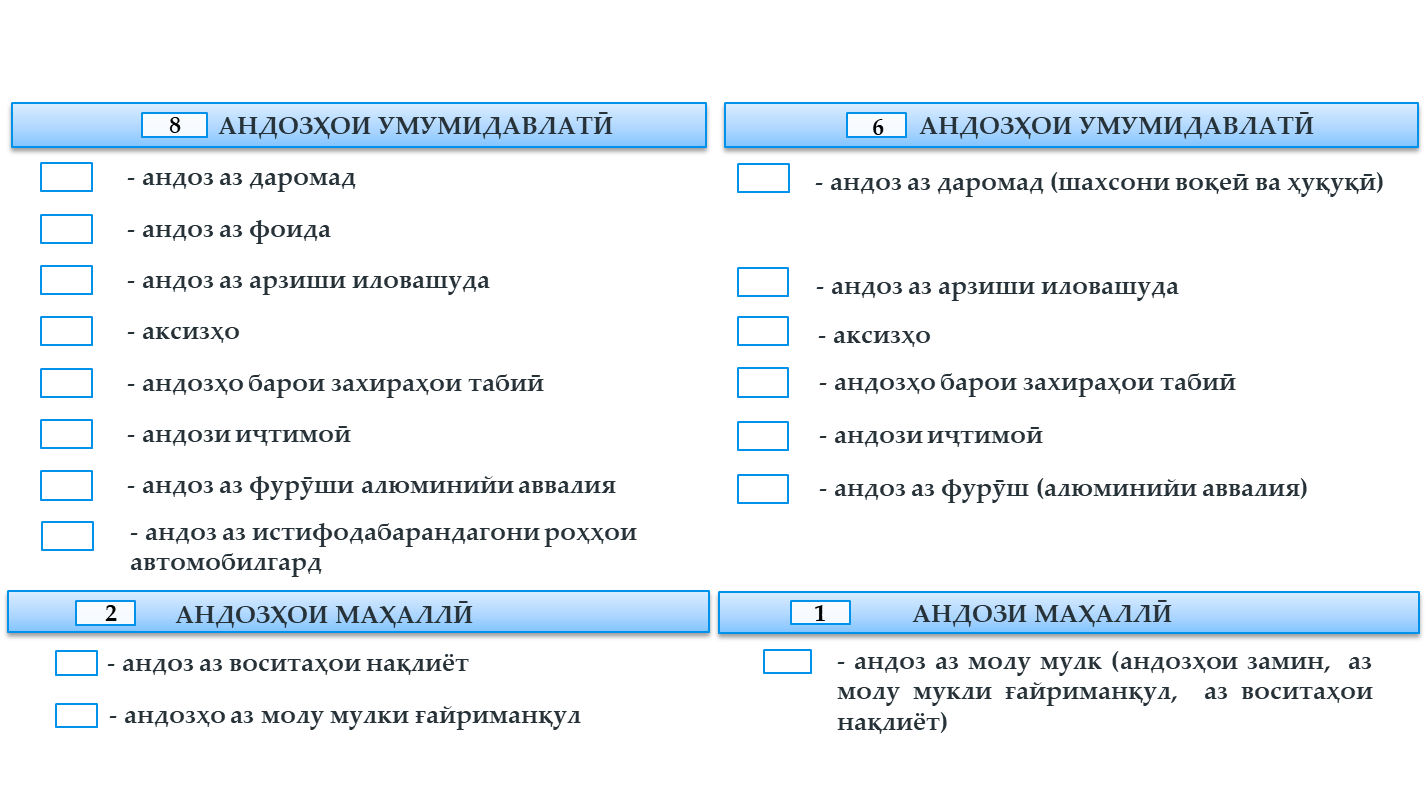 Низоми рамзгузории электронӣ, чеки электронии фискалӣ, хазинаи вертуалї, ҳисобнома - фактураи электронӣ ва истилоҳоти асъори функсионалӣ асос барои татбиқи усуслҳои нави иқтисоди рақамӣ мегардад.Бо мақсади аз байн бурдани омилҳои фардӣ ва дахолати беасос ба фаъолияти субъекҳои соҳибкорӣ дар лоиҳа тартиби муосири гузаронидани назорат, аз ҷумла санҷишҳои андозӣ дар асоси хавф пешбинӣ гардида, шумораи назоратҳо кам карда шуд.Инчунин, бо мақсади кам намудани омилҳои инсонӣ тартиби гузаронидани назорати камералӣ ба таври автоматӣ пешбинӣ карда шуд. Яъне минбаъд ҳисоботи пешниҳодшудаи андозсупорандагон ба таври автоматӣ коркард гардида, дар сурати мавҷуд будани камбудиҳо барои бартараф намудани он ба утоқи шахсии андозсупоранда огоҳиномаи электронӣ ирсол гардида, омилҳои инсонӣ кам карда мешавад.Дар Кодекси нав, инчунин ҷиҳати маъмурикунонии назорати андоз ва ба танзим даровардани муомилоти мол бо мақсадҳои андозбандӣ муқаррарот оид ба рамзгузории электронӣ нисбат ба ҳама гуна моле, ки ба ҳудуди Ҷумҳурии Тоҷикистон ворид карда мешавад ва дар ҳудуди Ҷумҳурии Тоҷикистон истеҳсол мешаванд, пешбинӣ карда шуда, ҳамзамон дар қисмати баҳисобгирии андоз нисбати субъектҳои соҳибкорӣ уҳдадорӣ ҷиҳати таъмин намудани системаи электронии рамзгузории мол муқаррар гардид.Бо мақсади аз байн бурдани омилҳои фардӣ ва дахолати беасос ба фаъолияти субъекҳои соҳибкорӣ дар кодекси нав тартиби муосири хизматрасонӣ, такмили низоми корҳои назоратӣ, системаи муттаҳидаи иттилоотии андоз оид ба баҳисобгирӣ, назорат ва мониторинги амалиётҳо, сода намудани расмиёти андозбандӣ ва мубодилаи электронии иттилоот пешбинӣ карда шуд.Илова бар ин, ҷиҳати пешгирии ҳуқуқвайронкуниҳои андозӣ дар фаъолияти субъектҳои соҳибкорӣ дар Кодекси нав муқаррарот вобаста ба танзими мониторинги андоз пешбинӣ карда шуд. Мониторинги андоз бо хоҳиши андозсупорандагоне, ки даромади умумиашон дар соли молиявӣ аз 15 млн сомонӣ зиёд мебошад, гузаронида шуда, барои ислоњи камбудињо огоњинома ирсол карда мешавад ва аз натиҷаи он ҷарима таъин намегардад.Дар самти санҷишҳои андозӣ навгонӣ оид ба гузаронидани санҷишҳо танҳо дар асоси хавф ҷорӣ гардида, критерияҳои хавфи вайрон намудани қонунгузории андоз пешбинӣ карда шуд, ки новобаста аз даврияти гузаронидани санҷишҳо ҳангоми баланд будани хавф чорабинии санҷишӣ дар фаъолияти андозсупрана анҷом дода шуда, нисбат ба андозсупорандагони бомасъулият санҷишҳои андозӣ маҳдуд карда шудааст.Низомҳои имтиёзноки андоз хориҷ гардида, низомҳои махсуси андозбандӣ дар муқаррароти интиқолӣ муҳлатнок пешбинӣ гардид.Бо мақсади аз байн бурдани иқтисоди пинҳонӣ ва пешгирии руйпушкунии даромади воқеӣ аз ҷониби субъектҳои соҳибкорӣ, ба шахсони воқеъи механизми ҳавасмандкунанда ҷиҳати анҷом додани ҳисоббаробаркунии ғайринақдӣ дар шакли аз даромади андозбандишаванда тарҳ намудани хароҷоти ғайринақдӣ то 10 фоиз, вале на зиёда аз 150 нишондиҳанда барои ҳисобҳо дар як сол пешбинӣ гардид.Боиси тазаккур аст,ки дар маҷмуъ кодекси мазкур пеш аз ҳама ба кам кардани хароҷоти соҳибкор ва давлат, сарфа намудани вақт, суръати анҷоми амалиётҳо, шаффофияти фаъолияти ҳамаи онҳо, маҳдуд сохтани иқтисодиёти пинҳонӣ, канорагирӣ аз андозбандӣ ва пешгирии омилҳои коррупсионӣ мусоидат намуда, дар назар аст, ки воридоти даромадҳои буҷетӣ марҳила ба марҳила зиёд мегарданд.Дар маҷмўъ, такмили механизми молиявии кишвар ҷиҳати рушди иқтисодиёти миллӣ ба як қатор дар дастовардҳо дар соњаи бањисобгирии муњосибї, технологияњои иттилоотї-коммуникатсионї, идоракунии ќарзи давлатї, хазинадорї ва раванди банаќшагирии буљети давлатї пешравии назаррасро ноил гардида, дар самти идоракунии захирањои инсонї, аудит, барномаи миёнамуҳлати харољоти давлатї ва иштироки шањрвандон дар љараёни буљетї беҳбудӣ дида шавад ҳам, барои идомаи ислоҳоти идоракунии молияи давлатӣ саъйю талошҳои зиёд ва амалӣ намудани тадбирҳои иловагӣ зарур мебошад.Боварї њаст, ки тањти сарварии   хирадмандона ва ободкоронаву њидоятњои Асосгузори сулҳу Ваҳдати миллӣ - Пешвои миллат, Президенти Ҷумҳурии Тоҷикистон, муҳтарам Эмомалӣ Раҳмон, кишвари мо дар ояндаи наздик тамоми њадафњои стартегии кишварро ба даст оварда, дар ќатори давлатњои рушдкунанда љойгоњи сазоварро ноил мегардем. Бори дигар 31-уми солгарди Истиќлдолияти давлатиро ба њамаи Шумо муборакбод мегуям.Сохтор201231.03.2021Тағйирот (+/-)1.Ташкилотҳои қарзии молиявӣ (ҳамагӣ)14269-731.1 Бонкҳо161931.1.1 Бонкҳои анъанавӣ161821.1.2 Бонкҳои исломӣ0111.2 Ташкилотҳои маблағгузории хурд12650-761.2.1 Ташкилотҳои амонатии қарзии хурд3518-171.2.2 Ташкилотҳои қарзии хурд455-401.2.3 Фондҳои қарзии хурд4627-192. Воҳидҳои сохтории ТҚМ (ҳамагӣ)*2991 93116322.1 Филиалҳо299358592.1.1 Равзанаи бонкии исломӣ0222.2 Марказҳои хизматрасонии бонкӣ01 5731573№т/тАфзалиятҳоУнсурҳои асосииислоҳоти идоракунии молияи давлатӣ1.Суботи макроиқтисодӣиттилооти саривақтӣ ва боэътимоди молиявию буҷетӣ;идоракунии боэътимоди қарзи давлатӣ;самтҳои хавфҳои фискалӣ (таъмини интизоми фискалӣ).2.Тақсимоти самаранокии маблағҳоиттилооти саривақтӣ ва боэътимоди молиявию фискалӣ;таҳияи лоиҳаи буҷет дар асоси сохтори муносиби ҷараёни буҷет;назорати аудити дохилӣ ва берунӣ, инчунин назорати парлумонӣ.3.Пешниҳоди хизматрасонии ҷамъиятӣпардохти саривақтии музди меҳнат ва дигар пардохтҳои иҷтимоӣ;фарогирии (инклюзивии) ҷараёни буҷетӣ ва ҳисоботдиҳӣ;шаффофият дар тақсимот ва истифодаи маблағҳои давлатӣ.4.Устувории давлатдорӣунсурҳои заминаи буҷетикунонӣ (ба монанди назорат ва иҷроиш),пардохти саривақтии музди меҳнат ва дигар пардохтҳои иҷтимоӣ,асоснокии афзалиятҳо ва қабули қарорҳои оқилона оид ба самаранокии ҳароҷот